nos chers voisins 0611 version 4......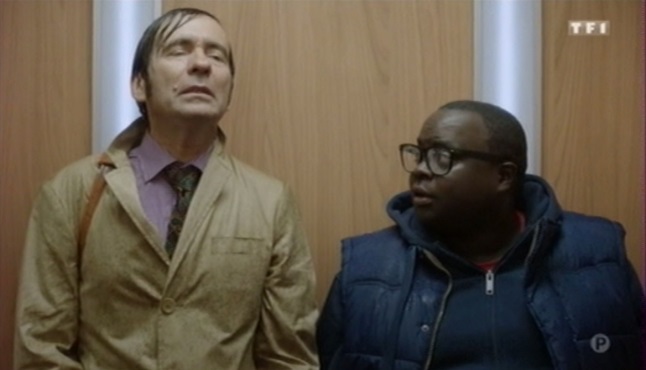 quel temps pourri!ah vous savez, moi j’adore la pluie !ah oui, je comprends, ben chez vous quand il pleut, c’est une _________________________, un____________________________ !ah non, pas vraimentben si quand même, j’ai vu des reportages à la télé, d’ailleurs ils _________________________________, ils se congratulent, ils chantent, ils dansentouais, ils___________________surtout !oui, ils en profitent, c’est_________  __________________  __________________l’extrême pauvreté qui les tenaille, ces gens-là gardent le sourire et savent___________________________________peu, au faitl’extrême pauvreté ? _______________________________________ !quelle dignité, quelle _____________________________________! on a beaucoup à apprendre de ces peuplades, vous êtes d’où exactement Issa ?Saint-Malooui, oui, d’accord.....*********************************************************************************************voilà, regarde, tu_____________________________toi, tu n’as pas_______________de te restreindre, maoueh tu lui donnes à manger dans le couloir maintenant ?mais non, je suis_____  ________________, rien que de voir les croquettes ça_____________________________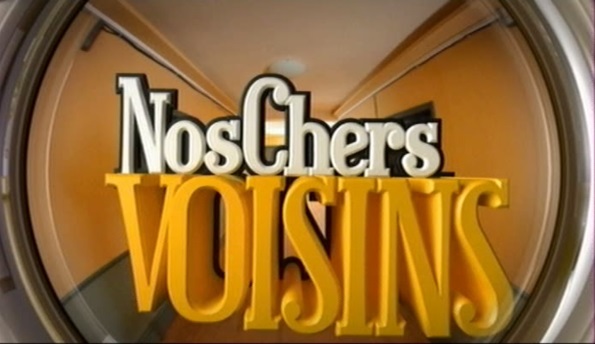 ah ma minette, toi, tu n’as pas à_________________________de ce genre de problèmes, hein ?elle ne cherche pas l’amour, elletoi, tu es au régime ? _________________________? tu es juste parfaiteAlex, c’est du___________________à la perfection : régime, sport, hygiène de vie______________________, non mais si je veux être heureuse et trouver l’homme de ma vie, je n’ai pas le choix, _________________________________une discipline de fer tu crois vraiment que ça a un rapport ?mais oui, je_______________________________________tout ce que je veux et trouver l’homme de ma vie, ça va pas ensemblemiaohé...viens-là, allez ! ça suffit ! tu rentres chez toi maintenant, non mais oh !et toi, tu_________________ : c’est__________  _______  ________, _________tes croquettes ! non mais attends !minou....*********************************************************************************************merci beaucoup docteur, __________________________________________, vous savez, je tiens tellement à ce grille-pain !bien sûr, parfois, _______________________________________________________suffitvous savez ce que c’est les souvenirs de famille ; je me vois_______________  ________________en train de faire griller mes _____________________le matin, avec mes parentsah oui, ça les vieux objets, on________________________, moi-même, j’ai un vieux__________________________qui appartenait à mon grand-père et____________________________________encore aujourd’hui pour les amygdaleshouhou, nostalgique quand tu veux,_________________ !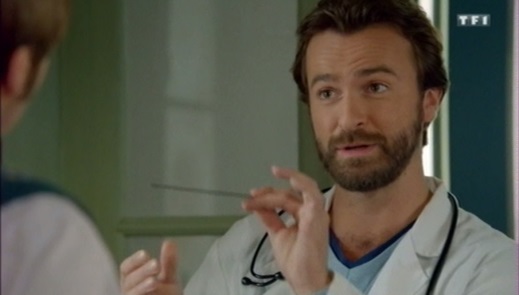 bon, j’y retourne, à bientôt !à très vite docteur et mercimonsieur Dubernet ! – oui ?vous________________________votre femme ! madame Dubernet !ah oui, c’est ma femme !*********************************************************************************************ah bonjour ! oui ?j’ai un recommandé pour Issa Le Guénecoui, c’est moi !non, non, c’est super dangereux ! si tu signes, tu ne___________________rien contester !eh, héhé, si je______  ____________  ____mon flair, ça sent plutôt bonstylo ?non, expéditeur : maître Pougnard, ___________________de justice, ça sent les emmerdes____________________haha, aujourd’hui je distribue plein de recommandés du cire, et ça peut être un_______________________, ou le premier prix d’un__________avec un tirage au sortah oui,___________________________, j’ai_________________________à un jeu-concours : chips-bacon ou folie, et le premier prix... c’était un voyage aux Caraïbes ! 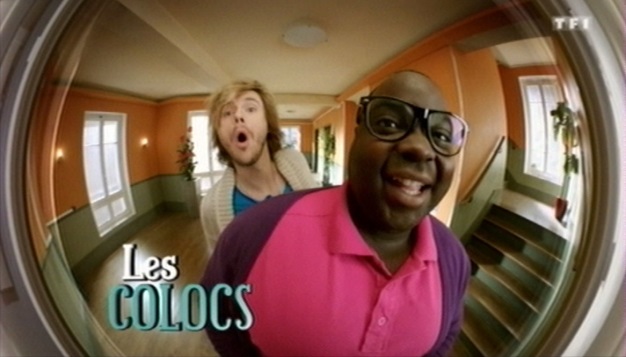 ______________________________ ! ça sent bon, vous pouvez commencer à__________________les valises heinooh, tu t’imagines ! oh là là ! mojitodes milliers de chiquitas en petit__________________plus haut !__________d’expulsion confirmé par le tribunal administratif, ah bravo monsieur le___________________  ____________ !pourri, mais professionnel ! je n’allais pas repartir avec le recommandé __________________que vous étiez présents, question de déontologie, allez bonne journée !c’est ça oui, vas-y, tape-le ! tape-le !**************************************************************************************